Государственное бюджетное дошкольное образовательное учреждениедетский сад № 41Пушкинский район Санкт-ПетербургРЕФЕРАТна тему:Использование элементов черлидингав непосредственно образовательной деятельностипо физическому развитию с детьмистаршего  дошкольного возраста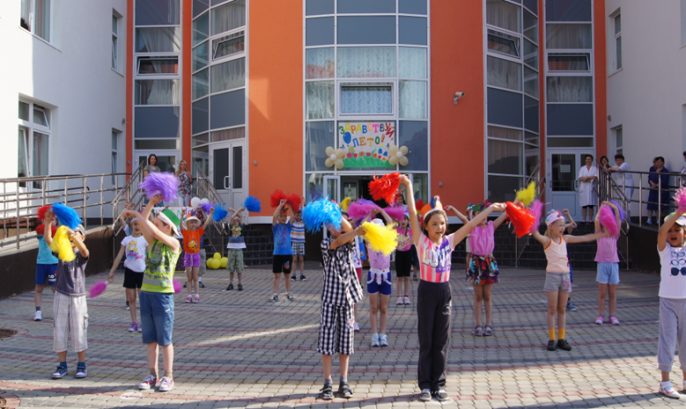 ВЫПОЛНИЛ: инструктор по физической  культуре                                                                               Татаринова Ольга Олеговна 2015 г.ВВЕДЕНИЕВ современных социально-экономических условиях развития общества особенно остро, на государственном уровне, стоит проблема оптимизации здоровья и физического развития детей в условиях ДОУ, так как дошкольный период жизни - важнейший этап в формировании здоровья ребёнка. Результаты специальных исследований свидетельствуют о том, что уже в дошкольном возрасте катастрофически уменьшается число здоровых детей: 10 % составляют практически здоровые дети (с 1 гр. здоровья), физиологическая незрелость наблюдается у 60 %, функциональные отклонения - у 70 %, хронические заболевания – у 50 % (М.А. Рунова, 2005). Особую тревогу вызывает физическая подготовленность детей дошкольного возраста, так как именно в дошкольном возрасте закладываются основы здоровья, гармоничного, умственного, нравственного и физического развития ребёнка, формируется  личность  человека. В этот период ребёнок интенсивно растёт и развивается, движения становятся его потребностью.Концепция федеральных государственных образовательных стандартов предусматривает создание условий для повышения качества дошкольного образования и наряду с другими мероприятиями, предполагает создание в дошкольных образовательных учреждениях условий для сохранения и укрепления здоровья воспитанников, которое выступает основой жизнедеятельности человека. Согласно современным представлениям целью образования является всестороннее развитие ребенка с учетом его возрастных возможностей и индивидуальных особенностей при сохранении и укреплении здоровья. Целью формирования основы культуры здоровья детей является: - сохранение и укрепление физического и психического здоровья детей; - формирование начальных представлений о здоровом образе жизни; - объединение усилий педагогов и родителей для эффективной организации физкультурно-оздоровительной работы. Решение этих задач происходит в непосредственной организованной образовательной деятельности, через интеграцию образовательных областей с применением разнообразных технологий. В последнее время в дошкольных учреждениях  всё чаще стали применять нетрадиционные средства физического воспитания: ритмическую гимнастику, игровой стрейчинг,  спортивный танец  и др. (Фирилёва Ж.Е, Сайкина Е.Г, 2000).    Физическая активность способствует нормальному развитию центральной нервной системы, улучшению памяти, процессов обучения, нормализации эмоционально-мотивационной сферы, улучшению сна, возрастанию возможностей не только в физической, но и в умственной деятельности. Для повышения мышечной активности необходимы физические упражнения для совершенствования двигательных процессов и навыков, осанки, предупреждения развития плоскостопия.  Практически каждое движение можно рассматривать как движение на развитие координации.  Таким образом, внедрение средств черлидинга на занятиях физическими упражнениями с детьми старшего дошкольного возраста, значительно повысит эффективность процесса физического воспитания, разнообразит физкультурно-оздоровительную работу и будет способствовать освоению двигательных умений и навыков и развитию физических качеств. Черлидинг  (от англ. вести и  лидировать) - разновидность гимнастики, такая система упражнений, которая дает бодрость, здоровье, мышечную радость, повышает тонус нервной системы. Здесь  каждый  может  блеснуть  пластикой  и  грацией, умением  двигаться. Также  это и  яркая,  эмоциональная  часть  любого  мероприятия.  Не  последнюю  роль  играет  и  желание  выделиться, проявить  свои  способности. Но  самым  главным,  конечно  же, является  стремление  танцевать. Черлидинг - это новый командный вид спорта для нашей страны, который развивается по правилам Европейской Ассоциации Черлидинга (ECA)  и Международной Федерации  Черлидинга (ICF), сочетает в себе энергичные спортивные танцы с элементами гимнастики, акробатики, хореографии. Группа поддержки спортивных команд - это направление  спорта   черлидинг. Минимальное количество участников команды – 8 человек, максимальное количество - неограниченно.Черлидинг для детей – это образовательная деятельность по физическому развитию дошкольников, включающая в себя элементы спортивного танца, хореографии, выполняемая детьми с помпонами под ритмичное музыкальное сопровождение,  по  определенным правилам, с использованием « кричалок».  Дети старшего дошкольного возраста нашего детского сада  очень любят занятия физическими упражнениями, особенно занятия, проводимые  с элементами черлидинга. Это направление  одно из наиболее доступных, эффективных и эмоциональных. Доступность черлидинга основывается на простых шагах, базовых положениях рук, прыжках и танцах, задействует самые разные группы мышц, тем более, что танцевальные ритмы так же стремительны и неуловимы, как дети, отвечают многим их потребностям, в том числе и в движении, которое им так необходимо.Мы рассматриваем современную педагогическую технологию использования элементов черлидинга в образовательной деятельности по физическому развитию  детей дошкольного возраста, с помощью которой удалось сделать занятия по физической культуре в детском саду более интересными и продуктивными, сформировать привычку к здоровому образу жизни у детей и их родителей.Актуальность:Внедрение элементов черлидинга в непосредственно образовательную деятельность по физическому развитию способствует развитию у будущих первоклассников скорости  реакции, точности ориентации в пространстве, укреплению  кистей рук. Большое разнообразие движений, выполняемых в различных плоскостях пространства, способствует совершенствованию двигательной памяти и координационных способностей. Цель: повышение уровня развития двигательных качеств у детей 6-7 лет, а именно координации, основанной на последовательном применении элементов  черлидинга в комплексе с общеразвивающими упражнениями, подвижными играми, танцевальными упражнениями.  Задачи: Развитие гибкости и координации движений дошкольников через использованиеэлементов черлидинга. Формирование навыков общения детей в коллективной деятельности.     Участие в публичных выступлениях, в спортивных праздниках, детских       утренниках.Популяризация черлидинга  среди дошкольников.           Представленная педагогическая технология предназначена для использования в образовательной деятельности по физическому развитию  в дошкольных образовательных учреждениях в подготовительных к школе группах (6-7 лет).             При использовании разработанной технологии в качестве вариативного компонента в общеобразовательной программе ДОУ, что составляет 20% от общего времени, затраченного на образовательную деятельность по физическому развитию в соответствии с основной программой, лицензированной в ГБДОУ №41, требуется каждое второе занятие в неделю проводить с использованием элементов черлидинга у детей 6-7 лет.  Если данная технология используется в качестве дополнительной  образовательной услуги, возможно 2 занятия в неделю по физическому развитию в вечернее время.          Данная педагогическая технология представляет собой модель образовательной деятельности по физическому развитию дошкольников для детей старшей возрастной группы, включающую в себя следующие элементы:комплексы упражнений по общей физической подготовке;  комплексы общеразвивающих упражнений с помпонами и без;строевые упражнения, кричалки; игрогимнастику, ритмику;танцевальные шаги и хореографию, стретчинг, партерный экзерсис;базовые движения черлидинга;черлидинговые композиции и блоки;открытые мероприятия.Формы работы с детьми по физическому развитию с использованием элементов черлидинга.Занятие по физическому развитию  имеет трехчастную классическую структуру.Цель вводной части: разогреть организм, подготовить его к нагрузке. Это движения динамического характера: ходьба, бег, прыжки (Сайкина, Фирилёва). Комплексы  могут начинаться самыми разнообразными вариантами ходьбы с речёвками,     три вида бега с помпонами, затем перестроения с речёвками и базовыми движениями рук с помпонами и прыжками.Цель основной части:  улучшать развитие физических качеств, повторять основные движения, способствовать эмоциональному подъёму детей. В начале основной части следует серия упражнений разминочного характера: общеразвивающие упражнения с помпонами,  поднимание рук вверх, в стороны; упражнения для мышц шеи. Выполнение координационных упражнений следует планировать на первую половину основной части занятия, поскольку они быстро ведут к утомляемости. Следующая серия упражнений - нагрузочная. Здесь предлагаются упражнения интенсивного характера: различные наклоны, раскачивания туловища, выпады, приседания. Упражнения можно выполнять под счёт, хлопки  или речёвки. В основной части можно использовать игры с помпонами, элементы хореографии, ритмику. Цель заключительной части: восстановление  дыхания с использованием стретчинга или других игровых приемов.           Для проверки эффективности внедрения в занятия по физическому развитию элементов черлидинга был проведён мониторинг с детьми старшего дошкольного возраста, результаты которого позволили рассмотреть изменения в уровне развития двигательных качеств. Ресурсное обеспечение.Помещение, предусмотренное для занятий с дошкольниками  физической культурой (спортивный зал, музыкальный зал, групповое помещение). В теплое время года занятия можно проводить на улице, на оборудованной спортивной площадке.Помпоны на каждого ребенка (можно изготовить совместно с детьми  в  процессе образовательной деятельности по художественно-эстетическому воспитанию).Спортивная форма: яркие купальники для девочек и футболки с шортами для мальчиков. Наличие спортивной обуви на резиновой подошве -  обязательно.Грамотный подбор музыкального сопровождения очень важен при организации занятий по физическому развитию дошкольников с использованием элементов черлидинга. Для черлидинговых композиций - ритмичные, весёлые и зажигательные композиции, подобранные в соответствии с возрастом детей, обеспечат эмоциональный отклик, будут способствовать чёткому выполнению движений.  Черлидинговая  композиция может состоять из 2-3-х соединённых вместе мелодий. Музыкальные произведения должны быть длительностью  2-3 минуты. Под воздействием музыки движения становятся более четкими, ритмичными, скоординированными. Эффекты, достигаемые при использовании элементов черлидинга в занятиях по физическому развитию детей в ДОУ: Интеграция образовательных областей в соответствии с Федеральным государственным   стандартом дошкольного образования.Накопление и обогащение двигательного опыта детей.Развитие физических качеств (быстроты, ловкости, гибкости, силы, способности к сохранению равновесия и др.), а так же согласованности движений всех детей в команде.Повышение двигательной активности в режиме дня.Снижение психоэмоционального напряжения, улучшение самочувствия.Формирование навыков общения в совместной деятельности и развитие взаимопонимания в команде.Повышение имиджа детского сада среди родителей, общественности, образовательных учреждений района и города.Пропаганда здорового образа жизни.Выводы: образовательная деятельность по физическому развитию детей с элементами черлидинга, с учетом возрастных особенностей детей, принципов постепенности, систематичности, последовательности  способствует формированию координационных и двигательных способностей, развитию творчества и активности дошкольников. При диагностическом исследовании детей, занимающихся по данной инновационной технологии, было обнаружено значительное улучшение скоростно-силовых качеств, а также координации, силы и гибкости, равновесия и согласованности движений  в группе (метод наблюдения). Участия в соревнованиях среди дошкольников положительно влияют на детский организм.          Следовательно, выдвинутая нами гипотеза имеет  практическое подтверждение того, что элементы черлидинга  разнообразили  физкультурно-оздоровительную работу и способствовали  лучшему  усвоению двигательных умений и навыков.Свое спортивное совершенствование в различных спортивных секциях и кружках Санкт-Петербурга продолжает 20% выпускников ГДОУ № 41. Таким образом, черлидинг - это прекрасное средство разностороннего физического развития и эстетического воспитания ребенка, которое не только благоприятно воздействует на все системы организма (сердечно-сосудистую, дыхательную, выделительную и т. д.), но и снимает психическое напряжение, повышает умственную и физическую  работоспособность, улучшает самочувствие. Так как структура черлидинга достаточно гибкая и  может широко применяться в детских дошкольных учреждениях города.ЛитератураБуренина А.И. «Ритмическая мозаика»: программа по ритмической пластике для детей дошкольного и младшего школьного возраста. С-Пб, 1997. Основная общеобразовательная программа дошкольного образования ГБДОУ №41 Пушкинского района Санкт-Петербурга  (на основе программы «От рождения до школы» под редакций Н.Е.Вераксы) М., Мозаика-Синтез, 2011 г). Барышникова Т. Азбука хореографии. Внимание: дети. Москва, 2000.Майсейчик А.Н. Черлидинг. Программа факультативных занятий  для учащихся III – VI классов общеобразовательных учреждений. – Минск, 2010.Носкова С.А. Черлидинг как инновационный вид спорта в преподавании физической культуры в высшей школе. – М.: Московская гуманитарно-социальная академия, 2010. Овчинникова Т.С. Организация здоровьесберегающей деятельности в дошкольных образовательных учреждениях: Монография. С-Пб. КАРО, 2006.Пензулаева Л.И. Оздоровительная гимнастика для детей дошкольного возраста (3-7 лет) -М.: Гуманит. Изд.центр. ВЛАДОС, 2003.Соколова Э. Черлидинг. Как подготовить команду. Методическое пособие для тренеров по черлидингу. – М., 2008.Филлипова С.О. Спутник руководителя физического воспитания дошкольного учреждения: Методическое пособие для руководителей физического воспитания дошкольных учреждений. – С-Пб.: «Детство пресс», 2005.Фирилёва  Ж.Е., Сайкина Е.Г. «СА-ФИ-ДАНСЕ». Танцевально - игровая гимнастика для детей.  Учебно - методичое пособие для педагогов  дошкольных и школьных  учреждений. – СПб.; «ДЕТСТВО-ПРЕСС», 2006. Теория и практика физической культуры. Научно-теоретический журнал № 2. Официальный сайт Федерации Черлидинга России.  [Электронный ресурс]. Режим доступа: http ://www.cheerleading.ru.ПРИЛОЖЕНИЕ  1Мониторинг детей подготовительных групп: сентябрь 2014 - март 2015 г.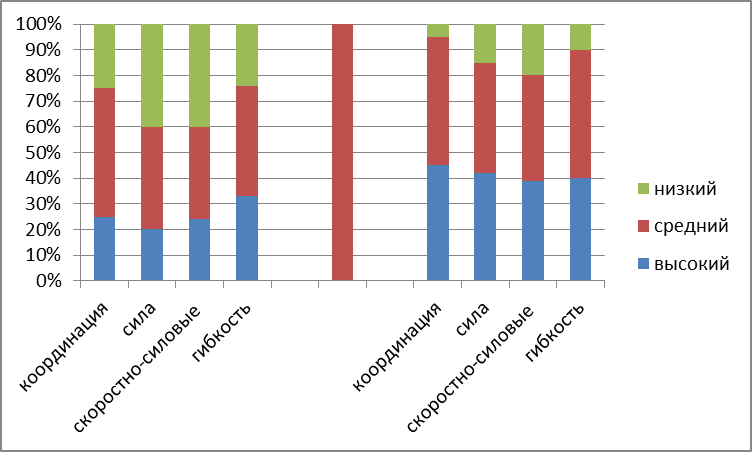 ПРИЛОЖЕНИЕ 2Рекомендуемый практический материал: игры разной интенсивности, авторские  разработки круговой тренировки под музыку, речёвки с движениями.                        Комплекс с речёвкой № 1И.п.- о.с. с султанчиками  (помпоны)  в руках в низу.№2ПРИЛОЖЕНИЕ 3   Описание БАЗОВЫХ движений:Положение кистей рук может быть следующее:Клинок - ладонь раскрыта, кисть-продолжение руки, пальцы плотно прижаты друг к другу.Кулак - 4 пальца руки согнуты и прижаты к ладони. Большой палец расположен сверху и накрывает 4 пальца. Кисть должна быть продолжением руки.Класп - хлопок - звонкий хлопок под подбородком, локти прижаты по бокам.Клэп - такой же хлопок, только кисти рук плотно прилегаю друг к другу, пальцы выпрямлены. Вёдра - руки прямые вперёд. Плечо, локоть и кулак на одной линии. Кисть-ладонью вниз.Свечи -  положение рук аналогично, кисти направлены ладонью внутрь.Руки на бёдрах - кулаки на бёдрах, локти направлены в стороны, большие пальцы рук смотрят назад.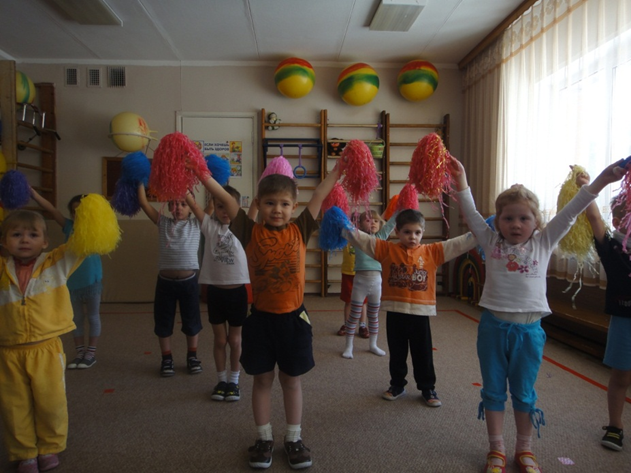 Верхняя В - руки вверх, слегка разведены, видеть руки боковым зрением. Кулаки сжаты, ладони наружу.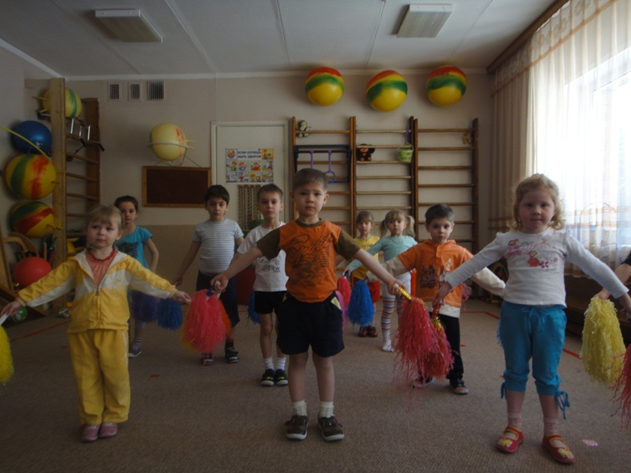 Нижняя В - руки вниз, отведены от корпуса  немного в сторону-вперёд.Буква Т - руки в стороны. Боковым зрением нужно видеть кисти рук.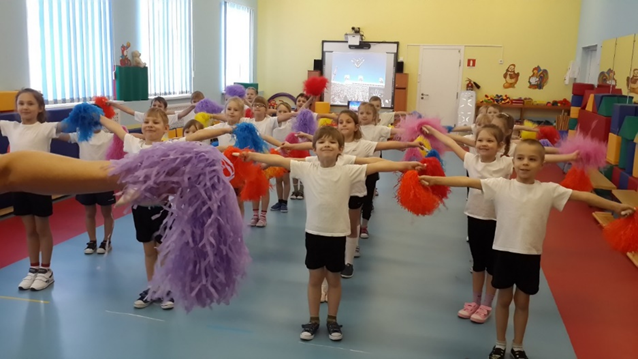 Сломаная буква Т-  это Т с согнутыми руками в локтях.Номер один - правая рука вверху почти касается правого уха, ладонь смотрит внутрь. Другая рука упирается в левое бедро. Буква Л влево и буква Л вправо - одна рука в положении «Номер один», другая, в положении буквы Т. 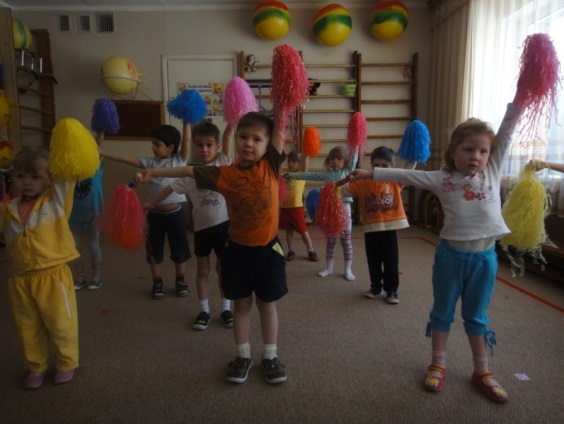 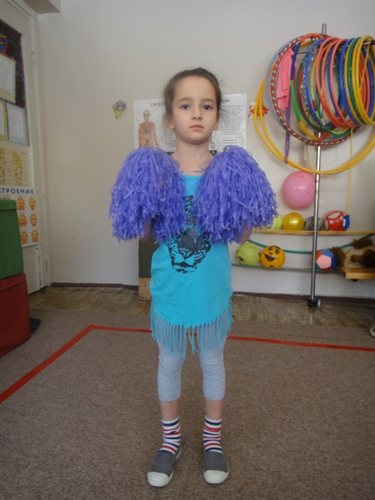 Кинжалы - руки согнуты в локтях: локти прижаты к корпусу. Кулак перед плечом, строго над локтем. Большие пальцы рук смотрят друг на друга.Правая диагональ и левая диагональ -  одна рука в позиции «Верхняя В», другая в позиции «Нижняя В». Если правая рука вверху - это правая диагональ, если левая вверху-левая диагональ.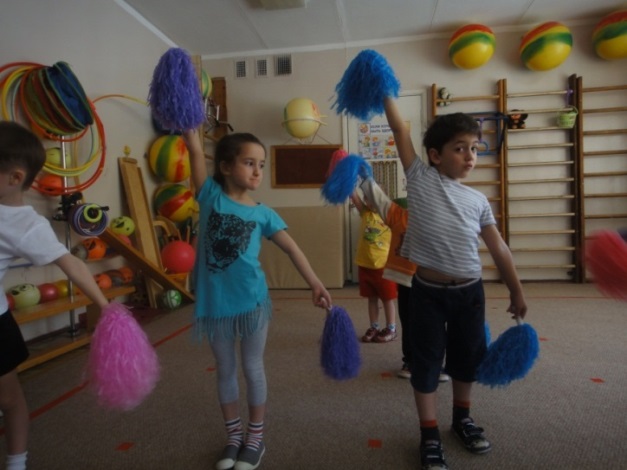 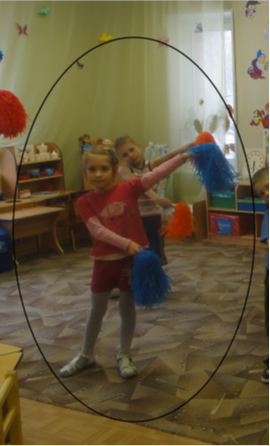 Правое К и левое К- одна рука в позиции  «Верхняя В», другая в позиции «Нижняя В» не сбоку, а по диагонали перед корпусом. 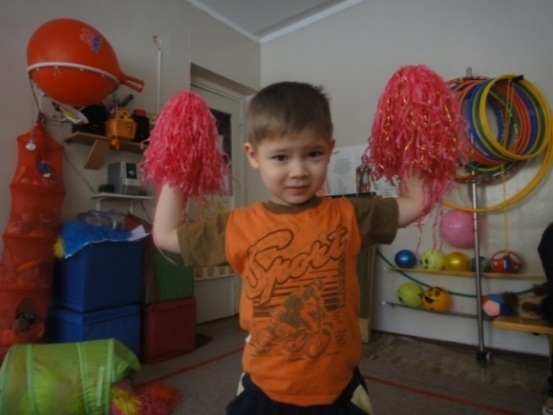 Мускулы (мускул-мен)- руки в стороны, согнуты в локтевых суставах.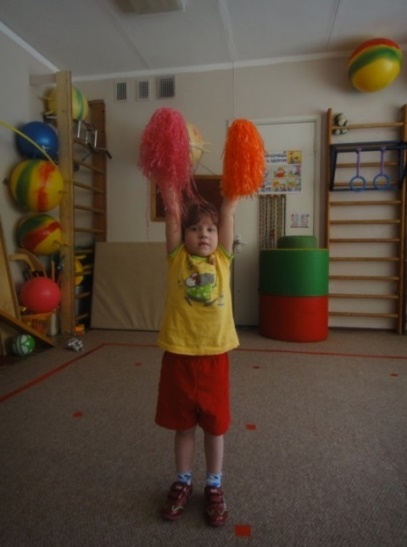 УРА (тачдаун)- руки вверху параллельно друг другу, ближе к голове, ладонями внутрь.Полушпагат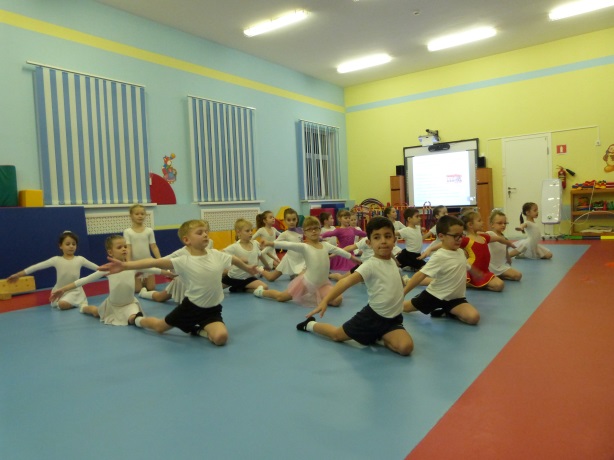 Выпад в сторону - нога впереди, перед корпусом согнута, нога сзади прямая. Плечи над бёдрами. Правая нога впереди - правый выпад. Левая впереди - левый выпад. ВНИЗ (Нижний тачдаун)- руки внизу параллельно друг другу,  большие пальцы рук смотрят друг на друга.Рамка - руки согнуты в локтях перед собой под прямым углом. Кулаки находятся над локтем, локоть над плечомВыпад назад - выполняется назад от согнутой ноги, сохраняется вертикальное положение корпуса, так же, как и при выпаде в сторону. Пятки расположены на одной линии.    Прыжки. Простой. (Выполнять на 8 счётов).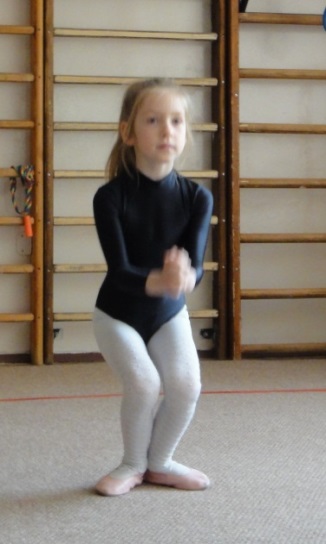 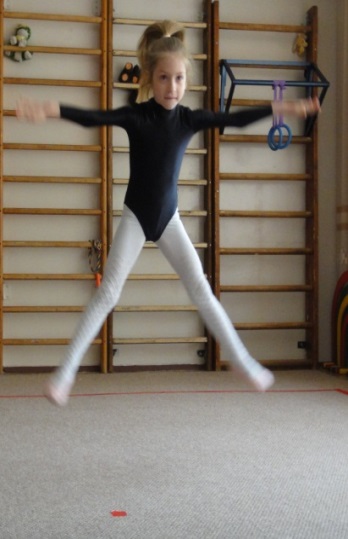 Движения рук в начале прыжка, как правило,  могут быть в положении «Кинжалы», «Класп», «Верхняя В»:На  счёт 1- движение «Класп»,2 - поднятся на носки, резко руки вверх (можно в положение «Верхняя В»). Корпус прямо, живот подтянут, не прогибаться.3 - присесть, выполнить замах руками.4 - круговое движение руками через стороны, перевести руки в положение буквы Т,                    одновременно толчок ногами от земли (ноги вместе в воздухе и прямые)5 и 6- приземление на переднюю часть стопы, колени вместе.7- возврат в исходную позицию.ПРИЛОЖЕНИЕ 4Занятие по физическому развитию с элементами черлидинга с детьми      подготовительной группыТема занятия:  «Цветок добра и счастья» Инвентарь: помпоны - 20 шт., верёвка - 2 шт, кегли - 2 шт.Задачи: Повторить перестроение из 1 колонны  (шеренги) в несколько.Развивать чувство ритма, силу мышц брюшного пресса.Воспитывать  чувство  коллективизма («Чувство плеча»)Содержание:Подготовительная часть занятия (6 мин).Построение в 1 шеренгу. Приветствие. Мотивация: « В одном волшебном детском саду жили сказочно - удивительные дети. А почему они были такие, мы сейчас узнаем…Команды: «Равняйсь!», «Смирно!». Расчёт на красный, синий, жёлтый.  Красные шаг вперёд «Делай раз- два!», Тоже синий – 4  шага вперёд и жёлтый – остаются на месте. «Направо раз- два!», «Шагом марш!». Команды: Налево раз-два!», «На месте шагом марш!»   Раз-два, раз-два – Где же левая рука------------марш, поднять левую руку вверх   Раз-два, раз-два – Где же правая нога---------остановка, поднять правую ногу    Три-четыре, три-четыре – ноги врозь и ноги шире - прыжки ноги вместе-врозь   Пять-шесть- семь-восемь – повороты делать просим - повороты туловищем   Приходи  скорей к нам в сад - посмотри на всех ребят!- махи скрестно-слони   Мы речёвки сочиняем, никогда не унываем!- подъём голени - вверх-низ с р.Услышала эту речёвку одна Фея и очень захотела сделать для детей что-то хорошее. Она взяла с собой цветок добра и счастья и прилетела в сади). Звучит муз. Пьяцоло «Либертанго». Выход Феи. Она обошла каждого ребёнка, оторвала 1 лепесток от цветка и сказала: « Хочу, чтобы все эти дети были спортивные»:    Ходьба в колонне по 1 с разным положением рук с помпонами,  ходьба спиной вперёд руки внизу, х. с перекатом с пятки на носок. Ходьба с поворотом на 360 гр.по сигналу, бег в 1 колонне- 2 мин. с помпонами.Основная часть занятия (20 мин)Под музыку « Марш»- ходьба, перестроение из 1 колонны в колонну по 4.Фея оторвала второй лепесток и пожелала, чтобы дети были всегда здоровые.Речёвка  (речь с базовыми шагами и движениями рук): «Кто ребятам друг всегда?  Солнце воздух и вода!Это где вы почернели? Мы на солнце загорели!Наши мускулы сильны! Мы страны родной сыны!Что вам нужно для труда? Солнце, воздух и вода!» Фея: Хочу, чтобы дети были сильные!По свистку дети расходятся по станциям:Красные: прыжки через обруч, как через скакалку.              Жёлтые:  наклоны вперёд.         Синие: упражнения на пресс из положения сидя, ноги согнуты в коленях- сесть, лечь. На каждой станции по 1 минуте по 2 раза – переход по свистку. (муз. «Чунга-чанга»)      Задание на творчество - 1 мин танца с помпонами под музыку «Барбарики».Фея: хочу, чтобы дети стали смелые.Ходьба по скамейке с махом ног вперёд на середине со словами «У Литейного моста, я вчера поймал кита».Степ-танец  с нашагиванием на скамейку с помпонами (муз. «Ленинградские мосты»), пирамида в конце танца : «Крокодил».Фея: Хочу, чтоб дети стали быстрые.Игра: «Чай, чай выручай!»- пятнашки, вода пятнает помпоном, запятнанный стоит руки в стороны и кричит «Чай, чай выручай!» , чтоб его спасли, спасатели должны проползти между ног .Игра: «Красный, жёлтый, синий» с помпонами по типу «Шишки жёлуди-орехи».Упражнение: «Подуй на помпон»,  Заключительная часть (4 мин).Фея: Хочу, чтоб дети стали умные и добрые и оторвала последний лепесток. «Нарисуй цифры помпонами (руками) в воздухе лёжа на спине», Дети кладут помпоны на место. «Сидя в кругу по - турецки»- передача 1 помпона с добрыми пожеланиями соседу. Подведение итогов.Ходьба с носка по кругу, выход.Фея улыбнулась и тоже улетела. Вот поэтому в нашем саду такие добрые и замечательные дети.ПРИЛОЖЕНИЕ 5Сценарий летнего праздника  «Малыши - черлидеры» В празднике участвуют все дети старшего возраста детского сада.Инвентарь: музыка на дисках и кассетах, мел, плакат, флаг, призы, туннель, модули - 4 шт., ориентиры - 2 шт., помпоны - по количеству детей, обручи большие - 6, ленточки короткие - по количеству детей, 2 дуги, 2 скамейки, малые обручи для классиков -12 шт., большие скакалки - 6 шт., гимнастический мат - 2 шт.Цель:  гармоничное физическое развитие детей дошкольного возраста.Задачи: пропагандировать здоровый образ жизни;приобщать детей к физкультуре и спорту;способствовать развитию взаимовыручки, смелости и ловкости;повторить ранее разученные умения и навыки (подлезание боком, прыжки через большую скакалку, и т.д.)Предварительная работа: Беседа с детьми о черлидерах, показ презентации о виде спорта (черлидинг -история, цель), разучивание спортивных танцев с детьми каждой группы.Ход праздника:Звучат песни: «Дружат дети на планете!», «Радость!», «Должны всегда смеяться дети!» Все проходят маршем круг почёта и  строятся на спортивной площадке полукругом.Ведущий: Мы знаем точно невозможное – возможно!Заняться спортом и не трудно и не сложно. Лишь научиться понимать свои желанья, Черлидинг – это сила, дух и процветанье!- О чем, это я, ребята? (ответы детей)- Правильно, я о новом, совсем молодом виде спорта в России, о черлидинге! Хотите сегодня побывать настоящими черлидирами? Тогда в путь! Звучит музыка.  Под музыку выходят  2 инструктора по физкультуре  с помпонами в американской форме черлидеров, черлидеры из американской команды, выполняя базовые движения  черлидинга! (помогают ведущему вести весь праздник, участвуют во всех играх и организационных моментах).Ведущий: Здравствуйте,  давайте познакомимся. Кто вы? Откуда?  Расскажите или покажите нам, как начинается у вас утро? С чего?Черлидеры:  Каждый день черлидира начинается с разминки или с зарядки.Разминка  - танец всех участников праздника.Ведущий:  Вот вам наш ответ:Дети читают стихи:   Без физической культуры трудно жить на белом свете!Развивать мускулатуру должны взрослые и дети!!Подружившись с физкультурой,  гордо смотрим мы вперёд!Мы не лечимся микстурой, мы здоровы круглый год!!!Тренируем руки мы, знаем упражненья!Чтобы руки укрепить - надобно  терпенье!!!Танец старшей группы «Карнавал» с помпонами (у всех детей пёстрые банданы).Черлидеры:У нас для вас есть интересная игра. Музыкальная игра «Передай помпон» - муз. «Кораблик»  (Под музыку дети получают помпон, поворачиваются на 360 градусов и передают следующему. После остановки  музыки, у  кого в руках помпон - присаживается на корточки.).Каждая группа строится на игру в  свой круг.Ведущий спрашивает американку: Что в ваших движениях рук есть особенное?Черлидеры: базовые положения рук!Игра: «Покажи руками БУКВЫ!» (педагог раздаёт помпоны, все выходят на середину).Ведущий: А теперь - внимание, Буква «Т» - задание.Руки буквой «в» сложили - Верхняя! И нижняя!Мы становимся всё выше достаём руками крышу: «Гол»!Сделать букву «эль» сумеем, если мышцами владеем!А теперь диагональ, правая и левая, мускул - мэн, кинжалы! Выпад влево - буква «К», выпад вправо - буква «К», с крестно, полочка,  пол «Т» - выпад прямо и кинжалы! А теперь готовься шагать и речёвку прокричать:  Речевка: «Кто ребятам друг всегда? Солнце воздух и вода…»После речёвки все встают на свои места.Ведущий спрашивает американку: А как и в каких номинациях на  соревнованиях вы выступаете? (ответ черлидеров: про номинации данс, чир) Ведущий: И у нас есть номинация Данс! группа 7 вида исполняет танец «Морской» с помпонами (гюйсы, ленты - элементы  костюма).Ведущий: А теперь все наши дети будут участвовать в эстафете! Внимание! Наши соревнования! Спрашивает американку: А как вы поддерживаете на соревнованиях команды? (ответ: кричалками!)Речёвка подготовительная группа: «Только вперёд и ни шагу назад!» - колёса, пирамида!  «Мы весёлые ребята!»Эстафета для группы для детей с задержкой психического развития и разновозрастной группы:  -  подлезание в обруч змейкой.(Ребята выполняют гладкий бег с помпоном, подлезание змейкой в 3 обруча, обегают ориентир и обратно то же задание с передачей помпона).Эстафета для старшей и подготовительной группы - классики с помпоном. Выполнять  с помпоном в руке  прыжки с одной на 2 ноги, гладкий бег, обежать ориентир и обратно тоже задание с передачей помпона.Ведущий: Сейчас немного отдохните и вальс цветочков посмотрите!Танец подготовительной к школе  группы с лентами.Ведущий спрашивает американку: А как развиваете прыгучесть? (ответ черлидера: прыгаем на скакалке!):И ногам нужна сноровка! Нужна  значит тренировка!В этом деле поможет не махалка, а весёлая скакалка!Прыг да скок - другое дело! Ноги прыгают УМЕЛО!Конкурс для всех групп: Дети под музыку прыгают через большую скакалку! (воспитатели каждой группы помогают крутить большую скакалку для детей).Ведущий: Предлагаем мы дружить! Всем черлидерам дружно жить! Я и ты, и он, она - будем дружная семья! Игра: Ведущий громко и задорно выкрикивает: Я, ты, он, она, вместе дружная семья! Ребята дружно, хором повторяют за ним  фразу.Ведущий: игра «Обними соседа справа, обними соседа слева!»Ведущий: Будет вам награда, но сначала давайте у нашей спортсменки спросим, готовы мы к новому виду спорта черлидингу? Черлидеры демонстрируют подготовленный танец «Чир-данс».Черлидеры: Ребята, вы такие молодцы! Вы-готовы к этому новому виду спорта! Приходите к нам в спортивную школу! Мы вас будем ждать!Все выстраиваются полукругом для награждения. Награждение под весёлую музыку проводит ведущий и черлидеры.Ведущий и черлидеры: В ногу маршировать мы научились, Потому что не ленились! До свиданья детвора! Круг почёта делать пора!!!Спину правильно держу, C физкультурой я дружу.Марширую на парад! Быть здоровым очень рад!!!До новых встреч, друзья!!! ПРИЛОЖЕНИЕ 6                                    Авторские игры«Быстрее возьми»Дети бегут по кругу, в центре лежат помпоны, по сигналу каждый берёт помпон  и    поднимает вверх, кто последний, тот проиграл.«Пустое место» - игра с помпонами, вместо платка используются помпоны.Игра на внимание – «Сделай букву «К», если водящий назовёт тебя по имени. Игра на перестроение: Ходьба в рассыпную под музыку, по остановке- «встать по квадрату» (16 человек в 4 колонны по 4 человека). Или по остановке музыки «выложить из помпонов круг»  всей командой.«Прыгает - не прыгает» или «Летает - не летает» - игра на внимание. Руки поднимать в положение «Верхний тачдаун», если ведущий назвал предмет, который летает или прыгает (мячик, кузнечик, зайчик).  «А ну-ка, повтори или повтори, не ошибись» – на скамейку с базовыми движениями рук, под счёт или речёвку, повторяя  за ведущим.«Иголочка и ниточка». По считалке выбирают водящего- «иголочку», остальные ниточка. Ход игры: все игроки берутся за руки и повторяют маршрут иголочки, которая делает неожиданные повороты и зигзаги, те, кто оторвался от цепочки - проигравшие.Игра с помпонами.Первый вариант.«Красный, жёлтый, зелёный» или «Кегли, кубики, помпоны» - проводится аналогично как «Шишки, жёлуди, орехи», только у детей в руках помпоны трех цветов или помпоны, кегли ( у второго ряда) и кубики ( у третьего ряда).«Канатоходцы и метатели» – пройти по канату с помпонами-метнуть помпоном в цель.Второй вариант. Ходьба по канату с помпонами в руках, поднимая и опуская руки со словами: «У Литейного моста я вчера поймал кита, сунул за окошко, съела его кошка»-  соскок с каната, затем, кто выполнил идёт на скамейку, затем на бревно и выполняет в более трудных условиях.ПРИЛОЖЕНИЕ 7Знакомство с видом спорта черлидинг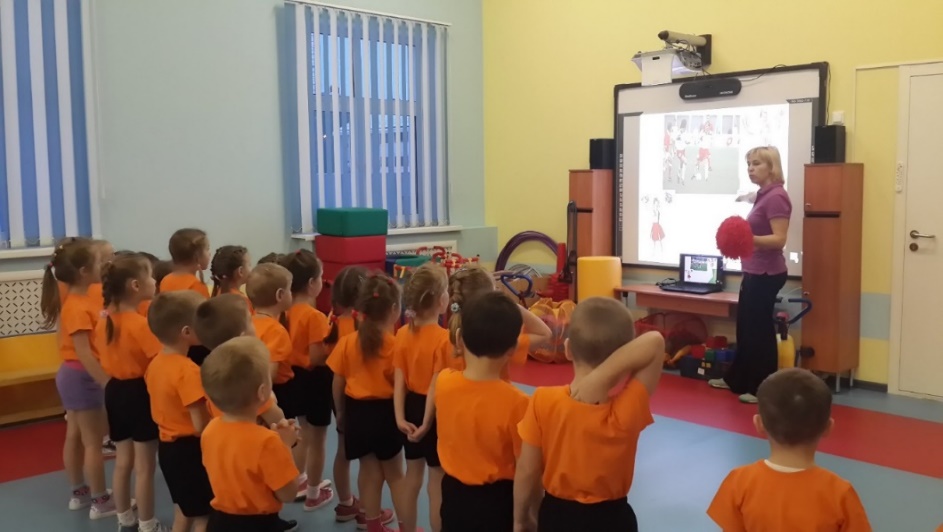 Выступления команд   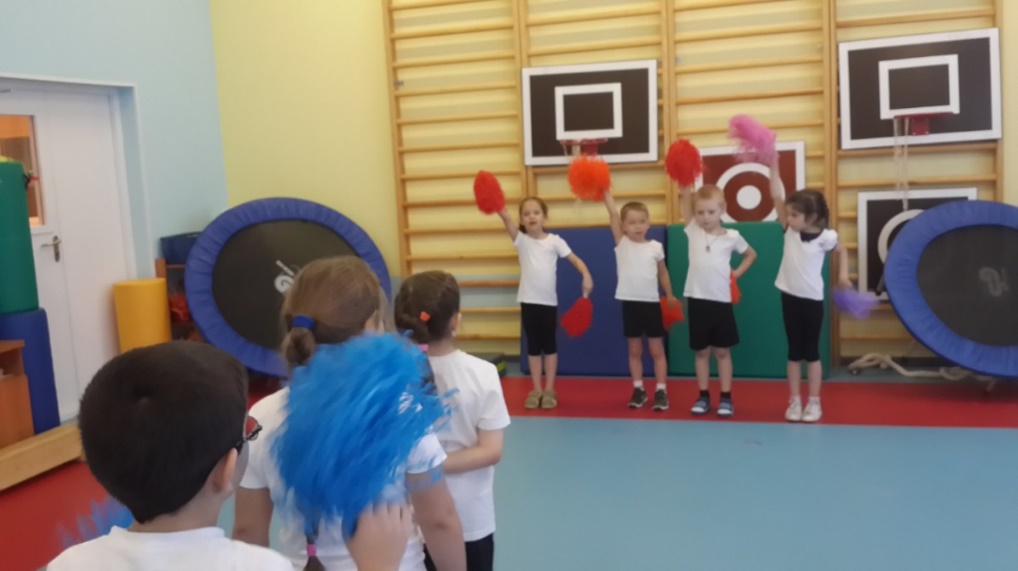 Нашагиванис речевкой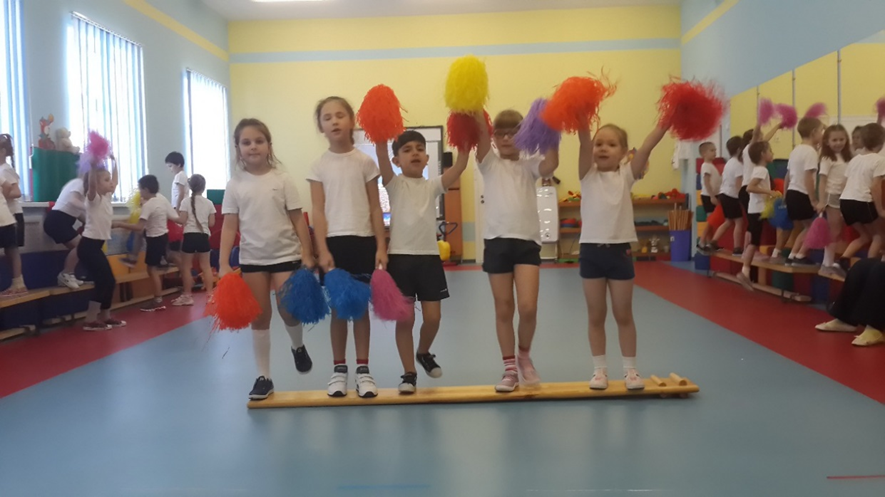 Занятия по физическому развитию с использованием элементов черлидингаУтренняя гимнастика с элементами черлидингаУчастие в показательных выступлениях и спортивных праздниках с черлидинговыми  композициямиДоп. образование кружок по спортивным танцам с элементами черлидингаВ разных частях физкультурного занятия использование черлидинговых блоков, речёвок, танцевальных упражненийРазученные ранее комплексы с речёвками и перестроениями  с помпонамиСпортивные праздники и досуги,районные соревнования, различные детские фестивали.1 занятие в неделю в подготовительной к школе группеСодержаниеСтарший возраст 6-7 лет.Общая физическая подготовка; комплексы общеразвивающих упраж-нений  с помпонами и без, с перестроениями.Комплексные общеразвивающие упражнения. Построения в шеренгу, колонну, круг, ромб, квадрат, в рассыпную из колонны, в шеренгу по 2- 3-4 человека; перестроения по команде. Упражнения на развитие физических качеств. Хореография, танцевальные шаги.Поклон  для  мальчиков, реверанс  для  девочек.Танцевальные  позиции  рук и ног в классическом и народном экзерсисе (1,2,3,4,5,6).Полуприседы и  подъемы  на  носки, без опоры.Выставление  ноги  вперед  и  в  сторону, назад. Поднимание  ноги  назад, в сторону, вперёд на 45 градусов без опоры.Перевод  рук  из  одной  позиции  в  другую.Танцевальные шаги – на носках. Шаг с носка гимнастический.Скрестный шаг в сторону. Шаг галопа вперёд и в сторону;Шаг с подскоком. Прыжки через скакалку.   Подскоки. Полька с  различными движениями рук, русский шаг, рок-н-ролл. Акробатика«Кораблик» или «Корзиночка» лёжа на животе;   Упор присев; упор лёжа; «Ласточка»  (статическое удержание прямой ноги вперёд, назад, в сторону); петушок» (удержание согнутой ноги вперёд);  упражнение «Берёзка» (стойка на лопатках); группировка;  перекат назад и вперёд  в группировке; Элементарные пирамиды. КричалкиС базовыми движениями рук  на 8 счётовРитмикаАкцентированные хлопки.  Удары  в такт музыке, подбрасывание предметов. Акцентированная ходьба. Ходьба  на  каждый  счет  и  через  счет. Хлопки  и  удары  ногой  на  сильные  и  слабые доли  такта. Выполнение махов на сильную долю в музыкальном произведении. Базовые движения черлидингаПоложения рук;  высокие махи;  прыжки-чир, акробатические связки; пирамиды; черлидинговые блоки на 8 счётов. СтретчингУпражнения сидя и лёжа на растяжку: «Книжка» или «Складка»; В положении сидя, ноги вместе и ноги врозь; Упражнения  «Рыбка», «Кошечка», «Полушпагат».Композиции танцевальные с помпонами«Сто друзей», «Разукрасим все планеты», «Воздушная кукуруза с кеглями», «Банана-мама», «Диско», «Кантри» , «Танец -хей!»,  «Фараоны», «Звездопад», «Рок-н-ролл», «Танец  ПРАЗДНИК», «Ты-лучший»,  «Вечный двигатель»,  «Морской»   (Все композиции-авторские).Участие юных черлидеровУчастие в международном конкурсе “Карапуз-шоу”;Участие в спортивных праздниках по танцам на уровне   района и города; Выступление с показательными номерами в других образовательных учреждениях района.Только-Шаг в сторону правой ногой, руки  в стороны. Вперёд-Приставить левую ногу. Руки вниз.И ни шагу-Шаг вперёд правой ногой, левая сзади на носке, правая рука вверху, левая внизу.Назад-Приставить левую, смена рук.Даже- Шаг назад, смена рук.Если- Приставить ногу, смена рук.Коленки-Присед, коснуться помпонами  полаДрожат!-Выпрыгнуть  вверх, руки вверх.Ни шагу- Шаг в сторону правой ногой, руки от плеч (положение «Кинжалы») идут вверх- в сторонуНазад- Приставить левую ногу, руки к плечам.Ни шагу-Шаг в сторону правой ногой, руки  от плеч идут вверх. На местеПриставить левую ногу, руки к плечам.А только Шаг вперёд правой, левая сзади на носке, правая рука вверх-сторону, левая у плечаВперёд-Приставить левую ногу, поднять и левую руку вверх - сторону.И только все вместе!2  круга перед собой влево  прямыми руками.